O fantu, ki je lepo pozdravljalV mesecu oktobru praznujejo šolske knjižnice, letos pod geslom Branje za globalni mir in življenje v harmoniji. Prvošolci so v tednu otroka prvič obiskali šolsko knjižnico. Po predstavitvi pravil, ki veljajo v knjižnici, so učenci prisluhnili še zgodbi Slavka Pregla z naslovom O fantu, ki je lepo pozdravljal.Vsebina knjige nas prek pozdrava vodi k medsebojnemu spoštovanju, ki je prvi korak k miru in življenju v harmoniji. Naši prvošolci so zgodbico ilustrirali. Vabljeni k ogledu!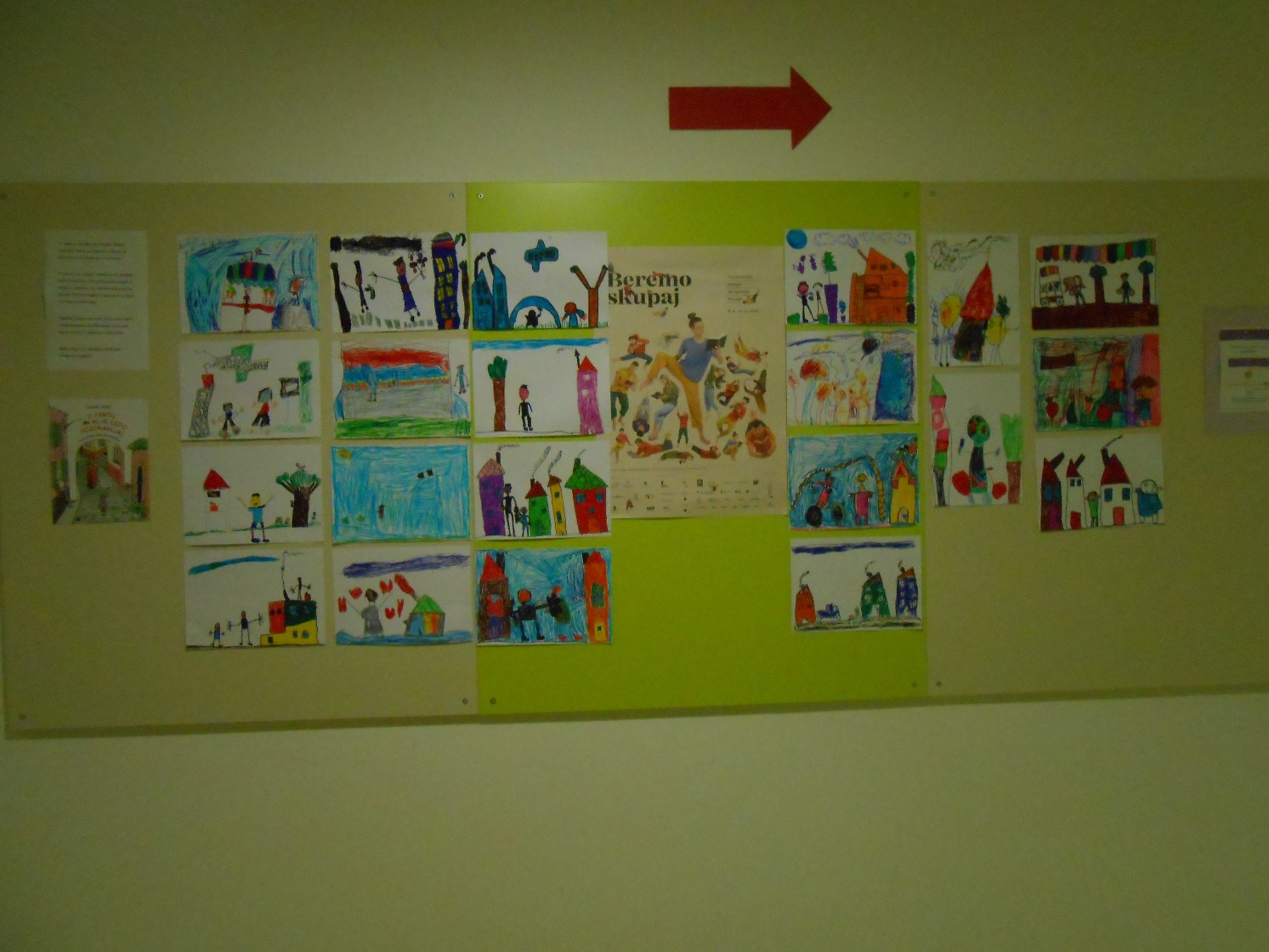 